УТВЕРЖДЕНО Решением Общего собрания членов Ассоциации «Саморегулируемая организация «Строители Чувашии»						   Протокол № 20 от 24 апреля 2019 годаПОЛОЖЕНИЕ о Правлении Ассоциации «Саморегулируемая организация «Строители Чувашии»г. Чебоксары2019 г.1. ОБЩИЕ ПОЛОЖЕНИЯ.	1.1. Настоящее Положение о Правлении Ассоциации «Саморегулируемая организация «Строители Чувашии» (далее – «Положение») разработано в соответствии с Конституцией Российской Федерации, Конституцией Чувашской Республики, Гражданским Кодексом Российской Федерации, Градостроительным кодексом Российской Федерации, Федеральным законом от 12.01.1996 № 7-ФЗ «О некоммерческих организациях»,  Федеральным законом от 01.12.2007 г. № 315-ФЗ «О саморегулируемых организациях», иными нормативными актами, Уставом и внутренними документами Ассоциации «Саморегулируемая организация «Строители Чувашии» (далее Ассоциация).	1.2. Настоящее Положение является внутренним документом Ассоциации, определяющим статус, компетенцию, порядок формирования Правления Ассоциации (далее – Правление), срок исполнения Правлением своих полномочий, права, обязанности и ответственность членов Правления, порядок созыва и проведения заседаний, порядок принятия решений и вопросы обеспечения работы Правления.2. СТАТУС ПРАВЛЕНИЯ.2.1. Правление является постоянно действующим коллегиальным органом управления Ассоциации, подотчетным Общему собранию членов Ассоциации, осуществляющим руководство текущей деятельностью Ассоциации в период между заседаниями Общего собрания членов Ассоциации и принимающим решения по всем вопросам, не относящимся к компетенции Общего собрания членов Ассоциации и Генерального директора Ассоциации.2.2.  Правление не является юридическим лицом, не имеет собственного имущества и ведёт деятельность от имени Ассоциации в пределах, предоставленных действующим законодательством, Уставом Ассоциации и настоящим Положением полномочий.3. КОМПЕТЕНЦИЯ ПРАВЛЕНИЯ. 	 3.1.	К компетенции Правления относится решение следующих вопросов: 	3.1.1. 	утверждение стандартов и правил Ассоциации, внесение в них изменений;	3.1.2.	 создание специализированных органов Ассоциации, утверждение положений о них и правил осуществления ими деятельности;	3.1.3.	назначение аудиторской организации для проверки ведения бухгалтерского учета и финансовой (бухгалтерской) отчетности Ассоциации, принятие решений о проведении проверок деятельности исполнительного органа Ассоциации;	3.1.4.	 представление Общему собранию членов Ассоциации кандидата либо кандидатов для назначения на должность Генерального директора Ассоциации;	3.1.5.	 утверждение перечня лиц, кандидатуры которых могут предлагаться в качестве третейских судей для их выбора участниками споров, рассматриваемых по их заявлениям в третейском суде, образованном Ассоциацией;	3.1.6.	 принятие решения о вступлении в члены Ассоциации и об исключении из членов Ассоциации по основаниям, предусмотренным законодательством Российской Федерации, Уставом и иными внутренними документами Ассоциации. 	3.1.7.	 утверждение документов Ассоциации за исключением тех, которые утверждает Общее собрание и Генеральный директор Ассоциации; 	3.1.8. 	созыв Общего собрания, формирование предложений по повестке дня и решение иных вопросов, связанных с проведением Общего собрания. 	3.1.9. 	представление Общему собранию кандидата либо кандидатов для избрания на должность Председателя Правления Ассоциации;	3.1.10. привлечение средств для финансирования деятельности Ассоциации; 	3.1.11. рассмотрение сформированной Генеральным директором сметы Ассоциации, внесение в сформированную смету предложений;	3.1.12. рассмотрение рекомендаций Дисциплинарной Комиссии Ассоциации и принятие по ним решений, рассмотрения жалоб членов Ассоциации на незаконность и необоснованность фактов, изложенных в актах проверок, и на решения Дисциплинарной комиссии;	3.1.13. рассмотрение заявлений об обжаловании акта проверки, решения Дисциплинарной комиссии (полностью или в части), принятых по результатам рассмотрения жалоб на действия (бездействие) членов Ассоциации;	3.1.14. утверждение ежегодного плана проведения проверок членов Ассоциации и отчетов специализированных органов Ассоциации;  3.1.15. разработка и утверждение долгосрочных комплексных программ, разработка и утверждение краткосрочных целевых программ, проектов и планов деятельности Ассоциации;3.1.16. иные вопросы, предусмотренные законодательством Российской Федерации, регламентами и документами Национального объединения саморегулируемых организаций, основанных на членстве лиц, осуществляющих строительство (далее НОСТРОЙ), Уставом и иными внутренними документами Ассоциации.4. ПОРЯДОК ФОРМИРОВАНИЯ ПРАВЛЕНИЯ.4.1. 	Количественный состав Правления Ассоциации, порядок и условия его формирования, его деятельности, принятия этим органом решений устанавливаются Уставом Ассоциации. Избрание членов Правления осуществляется в соответствии законодательством Российской Федерации, Уставом и внутренними документами Ассоциации.4.2. 	Правление Ассоциации формируется из числа физических лиц - членов Ассоциации и (или) представителей юридических лиц - членов Ассоциации, а также независимых членов.4.3. 	Независимыми членами считаются лица, которые не связаны трудовыми отношениями с Ассоциацией, ее членами. Независимые члены должны составлять не менее одной трети членов Правления Ассоциации. 4.4. 	Независимый член Правления Ассоциации предварительно в письменной форме обязан заявить о конфликте интересов, который влияет или может повлиять на объективное рассмотрение вопросов, включенных в повестку заседания Правления Ассоциации, и принятие по ним решений и при котором возникает или может возникнуть противоречие между личной заинтересованностью указанного независимого члена и законными интересами Ассоциации, которое может привести к причинению вреда этим законным интересам Ассоциации. 	4.5. 	В случае нарушения независимым членом Правления Ассоциации обязанности заявить о конфликте интересов и причинения в связи с этим вреда законным интересам Ассоциации, которые подтверждены решением суда, общее собрание членов Ассоциации принимает решение о досрочном прекращении полномочий независимого члена. 4.6. 	Состав Правления избирается тайным голосованием на Общем собрании сроком на два года отдельно по каждой кандидатуре. 	4.7. Члены Ассоциации  вправе выдвинуть кандидатов (в том числе и независимых) в состав Правления в срок, установленный в сообщении о проведении Общего собрания. Предложения о выдвижении кандидатов в состав Правления направляются в адрес Ассоциации. В предложениях о выдвижении кандидатов в состав Правления, указываются анкетные данные кандидата (фамилия, имя, отчество, занимаемая должность, место работы, образование, адрес, телефон, электронная почта). 	В случае, если предложения сделаны не самими кандидатами, к данным предложениям прилагаются согласия кандидатов быть выдвинутыми в состав Правления, в произвольной форме.4.8. 	Избранными в состав Правления считаются кандидаты, набравшие 2/3 голосов членов Ассоциации, присутствующих на Общем собрании.4.9. Если в члены Правления избран руководитель юридического лица – члена Ассоциации или иное лицо, имеющее право без доверенности действовать от имени юридического лица – члена Ассоциации, а также индивидуальный предприниматель – член Ассоциации, он вправе выступать от имени члена Ассоциации, представлять его интересы, а также осуществлять все права члена Правления без доверенности.4.10. В случае, если в члены Правления избран представитель юридического лица – члена Ассоциации, не являющийся лицом, имеющим право без доверенности действовать от имени данного юридического лица, его полномочия должны подтверждаться доверенностью, отвечающей требованиям законодательства Российской Федерации, выданной указанным юридическим лицом, заверенной подписью его руководителя или иного лица, имеющего право без доверенности действовать от имени указанного юридического лица, а также при наличии печати этого юридического лица.4.11. 	Членом Правления Ассоциации могут быть граждане Российской Федерации, имеющие высшее образование и стаж работы не менее 5 лет. 4.12. 	Лица, избранные в состав Правления, могут переизбираться неограниченное число раз.	4.13. 	Членами Правления не могут быть члены Ревизионной комиссии Ассоциации.4.14. 	Кандидаты, выдвинутые на должность членов Правления Ассоциации, и не заявившие самоотвод не менее чем за 7 (семь) календарных дней до Общего собрания, а также, если их кандидатура не отозвана, выдвигаемой организацией, подлежат включению в избирательные бюллетени для тайного голосования по выборам в Правление Ассоциации.4.15. Решение Общего собрания об избрании членов Правления Ассоциации принимается тайным голосованием квалифицированным большинством в 2/3 (две трети) голосов от присутствующих на Общем собрании членов Ассоциации. Голосование по вопросам избрания членов Правления проводится не более двух раз.4.15.1. Если по итогам первого тура голосования будут избраны менее 3 (трех) членов Правления, то по решению Общего собрания проводится второй тур голосования, в котором принимают участие кандидаты, участвовавшие в предыдущем туре голосования за исключением лиц, избранных в первом туре. 	4.15.2. Если по итогам первого тура голосования будут избраны 3 (три) и более, но менее 11 членов Правления, то по решению Общего собрания может проводиться второй тур голосования, в котором принимают участие кандидаты, участвовавшие в предыдущем туре голосования за исключением лиц, избранных в первом туре.4.15.3. Если по итогам одного или двух туров голосования квалифицированное большинство голосов (2/3 от числа присутствующих) наберут более 11 человек, то избранными членами Правления будут считаться 11 человек, набравших наибольшее число голосов. 4.15.4. При избрании нового состава Правления Ассоциации полномочия действующего состава Правления прекращаются с момента объявления на Общем собрании результатов голосования.4.16.	Председатель Правления Ассоциации является руководителем Правления Ассоциации, избирается Общим собранием на два года из числа избранных членов Правления Ассоциации по представлению Правления. Председатель Правления Ассоциации действует на общественных началах.4.17.	Правление Ассоциации избирает из своего состава открытым голосованием Заместителя Председателя Правления Ассоциации сроком на два года. Заместитель Председателя Правления Ассоциации действует на общественных началах. Заместитель Председателя Правления исполняет обязанности Председателя Правления Ассоциации в его отсутствие. Заместитель Председателя Правления отчитывается о своей работе перед Правлением и Председателем Правления Ассоциации.4.18.	Правление Ассоциации имеет право досрочно прекратить полномочия Заместителя Председателя Правления в случаях грубого нарушения им своих обязанностей, обнаружившейся неспособности к надлежащему ведению дел или при наличии иных серьезных оснований и переизбрать его. Вновь избранный Заместитель Председателя Правления Ассоциации приступает к осуществлению своих полномочий на следующий день после дня окончания полномочий предыдущего Заместителя Председателя Правления Ассоциации.5. СРОК ИСПОЛНЕНИЯ ПРАВЛЕНИЕМ СВОИХ ПОЛНОМОЧИЙ.5.1. Правление исполняет свои полномочия с момента избрания его состава до момента избрания нового состава Правления. Если по итогам двух туров голосования ни один из кандидатов в члены Правления не набрал необходимого числа голосов, то выборы членов Правления признаются несостоявшимися и полномочия действующего состава Правления продлеваются до момента формирования нового состава Правления на ближайшем Общем собрании членов Ассоциации.5.2. Полномочия Правления в целом или полномочия отдельных членов Правления могут быть досрочно прекращены по решению Общего собрания.5.3. Член Правления вправе добровольно досрочно прекратить свое членство в Правлении, написав соответствующее заявление. В этом случае членство в Правлении прекращается со дня поступления в Ассоциацию соответствующего заявления.5.4. Член Правления считается досрочно прекратившим членство в Правлении со дня его смерти, признания его в установленном законом порядке безвестно отсутствующим, объявления его в установленном законом порядке умершим.5.5. Член Правления считается досрочно прекратившим членство в Правлении со дня ликвидации или прекращения членства в Ассоциации юридического лица, представителем которого является данный член Правления. Член Правления, являющийся индивидуальным предпринимателем – членом Ассоциации, считается досрочно прекратившим членство в Правлении со дня прекращения своего членства в Ассоциации.5.6. Член Правления, который является представителем юридического лица – члена Ассоциации, считается досрочно прекратившим членство в Правлении со дня прекращения его полномочий по представлению юридического лица – члена Ассоциации. 5.7. Если член Правления представлял по доверенности юридическое лицо – члена Ассоциации, его членство в Правлении досрочно прекращается со дня поступления в Ассоциацию отзыва соответствующей доверенности или окончания срока ее действия, если в последний день ее действия в Ассоциацию не поступила новая доверенность от этого же юридического лица на данного члена Правления. 5.8. Член Правления, считается досрочно прекратившим членство в Правлении со дня прекращения его трудовых или иных отношений с юридическим лицом, представителем которого являлся в составе Правления. Член Ассоциации обязан известить Ассоциацию о прекращении трудовых отношений с представителем юридического лица - членом Правления в письменном виде в течение 3 дней с приложением подтверждающих документов.5.9. В случаях грубого нарушения Членом Правления  своих обязанностей, предусмотренных законодательством Российской Федерации, внутренними документами Ассоциации, а также в случае, если такой член Правления своими действиями (бездействием) причинил существенный вред Ассоциации, Правлению, исполнительному органу Ассоциации или аппарату Ассоциации, либо иным образом существенно затрудняет их деятельность и достижение целей, ради которых Ассоциация создавалась или при наличии иных серьезных оснований, Правление может предложить Общему собранию переизбрать данного члена на ближайшем собрании. 5.10. При досрочном прекращении полномочий члена Правления действующие члены Правления продолжают осуществлять свои полномочия.	5.11. Общее собрание вправе дополнительно избрать членов Правления взамен выбывших. В этом случае, полномочия новых членов Правления действуют до момента окончания полномочий всего состава Правления.	5.12. При переходе члена Правления на другую должность в организации, которую он представляет, организация должна подтвердить наличие у члена Правления полномочий представлять в дальнейшем ее интересы и уведомить об этом Ассоциацию не позднее дня ближайшего заседания Правления, с момента перехода члена Правления на другую должность. При этом организация обязана представить в адрес Ассоциации вместе с уведомлением подтверждающие документы (приказ о назначении представителя на другую должность, иные документы), а также соответствующую доверенность.6. ПРАВА, ОБЯЗАННОСТИ И ОТВЕТСТВЕННОСТЬ ЧЛЕНОВ ПРАВЛЕНИЯ.6.1.	Член Правления обладает следующими правами:участвовать на заседаниях Правления, вносить предложения по формированию повестки дня заседания Правления, в том числе о включении в нее дополнительных вопросов в порядке, предусмотренном в пункте 8.1.2. настоящего Положения;участвовать в обсуждении вопросов, внесенных на заседание Правления;участвовать в голосовании по вопросам повестки дня заседания Правления;запрашивать и получать от органов Ассоциации информацию об их деятельности;в случае невозможности присутствия на заседании Правления Ассоциации выразить свое решение в письменной форме – «за» или «против» выносимого на голосование вопроса, с материалами которого он предварительно ознакомился. Указанное решение подписывается членом Правления, и передается Председателю Правления Ассоциации. Председатель Правления Ассоциации на соответствующем заседании Правления оглашает указанное решение;член Правления, не согласившийся с мнением большинства членов Правления, вправе в день заседания Правления представить в письменном виде за своей подписью свое особое мнение для приобщения его к протоколу заседания Правления;члены Правления обладают иными правами, предусмотренными документами Ассоциации.6.2.	Член Правления обязан:принимать участие в заседаниях Правления, за исключением случаев, являющихся уважительными;исполнять решения Правления;при принятии решений проявлять должную осмотрительность и заботу в отношении Ассоциации.Ответственность членов Правления:члены Правления несут ответственность перед другими членами Ассоциации за руководство деятельностью Ассоциации;члены Правления несут ответственность за принятые ими решения, выходящие за пределы их полномочий, или нарушение установленного порядка принятия этих решений, а также их последствий, за исключением случаев, когда в момент принятия решения члены Правления не знали и не могли предусмотреть того, что принимаемые ими решения выходят за пределы их полномочий или установленный порядок принятия таких решений нарушен;члены Правления, выразившие особое мнение, могут освобождаться от ответственности за состоявшееся решение Правления;если действия, совершенные отдельными членами Правления с превышением своих полномочий либо в нарушение установленного порядка, будут впоследствии одобрены Правлением, то ответственность за вышеназванные действия переходит к Правлению в целом, за исключением членов Правления, выразивших особое мнение;в случае пропуска членом Правления трех заседаний Правления в течение одного года или двух заседаний Правления подряд без уважительной причины, Правление может предложить Общему собранию членов Ассоциации переизбрать данного члена на ближайшем собрании. Уважительной причиной отсутствия члена Правления на заседании Правления могут быть признаны: болезнь, несчастный случай, командировка, иные обстоятельства, которые Правление признает уважительными.ПРЕДСЕДАТЕЛЬ ПРАВЛЕНИЯ.7.1.	Председатель Правления Ассоциации является руководителем Правления Ассоциации.7.2. Председатель Правления избирается тайным голосованием на Общем собрании членов Ассоциации сроком на 2 (два) года из числа избранных членов Правления Ассоциации по представлению Правления Ассоциации. 7.3. Решение Общего собрания об избрании Председателя Правления Ассоциации принимается квалифицированным большинством в 2/3 (две трети) голосов от присутствующих на Общем собрании членов Ассоциации.7.4. Председатель Правления Ассоциации действует на общественных началах, подотчетен Общему собранию, Правлению и должен действовать в интересах Ассоциации добросовестно и разумно.7.5. В случаях грубого нарушения Председателем Правления  своих обязанностей, предусмотренных законодательством Российской Федерации, внутренними документами Ассоциации, а также в случае, если Председатель Правления своими действиями (бездействием) причинил существенный вред Ассоциации, Правлению, исполнительному органу Ассоциации или аппарату Ассоциации, либо иным образом существенно затрудняет их деятельность и достижение целей, ради которых Ассоциация создавалась или при наличии иных серьезных оснований Общее собрание вправе переизбрать Председателя Правления Ассоциации.  7.6. В случае прекращения по решению Общего собрания полномочий Правления в целом Председатель Правления Ассоциации продолжает осуществлять свои полномочия до вступления в силу решения об избрании нового Председателя Правления Ассоциации.7.7. 	Председатель Правления: 7.7.1. принимает решения о созыве Общего собрания Ассоциации, о созыве заседания Правления Ассоциации и единоличные решения.7.7.2. формирует повестку дня Общего собрания, заседаний Правления; 7.7.3. председательствует на Общем собрании Ассоциации, осуществляет общее руководство при проведении Общего собрания, организует работу по выполнению решений Общего собрания; 7.7.4. председательствует на заседаниях Правления Ассоциации, осуществляет общее руководство при проведении заседаний Правления, организует работу по выполнению решений Правления;7.7.5. решает все иные вопросы, связанные с проведением Общего собрания Ассоциации, заседаний Правления Ассоциации;7.7.6. подписывает протоколы Общего собрания, заседаний Правления, документы, утвержденные Общим собранием, Правлением, трудовой договор с Генеральным директором, дополнительные соглашения к трудовому договору с Генеральным директором, единоличные решения и иные документы от имени Ассоциации в рамках своей компетенции;7.7.7. может принимать участие от имени Ассоциации за счет целевых средств Ассоциации в работе съездов, конференций, собраний, совещаний, выставок и других мероприятий, связанных с осуществлением основных целей Ассоциации, голосовать на съездах, конференциях, собраниях, совещаниях по своему усмотрению в интересах Ассоциации.8. ПОРЯДОК СОЗЫВА И ПРОВЕДЕНИЯ ЗАСЕДАНИЙ ПРАВЛЕНИЯ.   8.1. Правление осуществляет свою деятельность в форме заседаний.	8.1.1. Заседания Правления Ассоциации проводятся по мере необходимости, но не реже одного раза в три месяца.	8.1.2. Решение о проведении заседания Правления принимает Председатель Правления. Вопросы в повестку дня заседания Правления включаются Председателем Правления Ассоциации. Предложения членов Правления, членов Ассоциации и иных лиц по формированию повестки дня предстоящего заседания Правления должны быть направлены Председателю Правления Ассоциации не позднее 3-х рабочих дней до планируемой даты проведения заседания Правления.	8.1.3. Организационное, техническое, методическое и иное обеспечение деятельности Правления осуществляется силами исполнительного органа Ассоциации.	8.1.4. Уведомление о проведении заседания Правления должно быть доведено до сведения членов Правления любым способом, не запрещенным законодательством Российской Федерации, в т.ч. путем почтовой, телеграфной, факсимильной, телетайпной, телефонной, электронной или иной связи, обеспечивающей аутентичность передаваемых и принимаемых сообщений и может быть размещено на официальном сайте Ассоциации не менее чем за 3 (три) рабочих дня до даты его проведения. Уведомление направляется способом, подтверждающим его получение. 	8.1.5. Член Правления обязан подтвердить факт получения уведомления о проведении заседания в день его получения любым способом, не запрещенным законодательством Российской Федерации, в т.ч. с использованием факсимильного и иных видов коммуникаций, позволяющих индивидуализировать лицо, отправившее подтверждение.	8.1.6. В уведомлении о проведении заседания Правления должно быть указано:1) дата, место и время заседания Правления; 2) повестка дня; 3) иная необходимая информация. 	8.1.7. 	Заседание Правления Ассоциации правомочно, если в нем приняли участие более половины членов Правления Ассоциации.	8.1.8. Решения принимаются простым большинством голосов, от числа принявших участие в заседании Правления Ассоциации. По способу проведения голосование может быть открытым и тайным.	8.1.9. Каждый член Правления Ассоциации при голосовании имеет один голос. 	8.1.10. В случае равенства голосов решающим является голос Председателя Правления Ассоциации.	8.1.11. Внеочередное заседание Правления Ассоциации может быть созвано по инициативе любого члена Правления Ассоциации, а также членами Ассоциации, составляющими в совокупности не менее 25 процентов от общего числа членов Ассоциации на момент созыва Правления путем подачи письменного требования на имя Председателя Правления не позднее, чем за 10 рабочих дней до планируемой даты проведения заседания Правления. Требование о заседании Правления подписывается лицами, инициирующими проведение заседания. В требовании о проведении заседания Правления должно быть указано:а) дата, место и время заседания Правления; б) повестка дня, с обоснованием необходимости внесения вопросов; в) контактное лицо инициаторов, его адрес, телефон, электронная почта; г) иная необходимая информация. 	8.1.12. В течение 5 рабочих дней с даты получения требования о проведении заседания Правления, Председатель Правления должен принять решение о проведении заседания Правления либо об отказе в его проведении. Решение об отказе в проведении может быть принято, если: а) не соблюден порядок предъявления требования о проведении заседания Правления; б) инициаторы не обладают полномочиями по созыву Правления; в) ни один из вопросов, предложенных для внесения в повестку дня, не отнесен к компетенции Правления. 	8.1.13. Решение Председателя Правления о проведении внеочередного заседания Правления или мотивированное решение об отказе в его проведении направляется контактному лицу инициаторов не позднее, чем за 5 рабочих дней с момента его принятия, способом, подтверждающим его получение. 	8.1.14. Решение Председателя Правления об отказе в проведении внеочередного заседания Правления может быть обжаловано в порядке, установленном законодательством Российской Федерации.	8.2. Заседание Правления проводятся путем совместного присутствия членов Правления для обсуждения и принятия решений по всем вопросам повестки дня. Присутствие члена Правления может быть обеспечено использованием видеоконференцсвязи.	8.2.1. Председательствует на заседаниях Председатель Правления, в случае его отсутствия - заместитель Председателя Правления. 	8.2.2. Секретарем Правления является штатный работник Ассоциации. 	8.2.3. Председательствующий на заседании Правления: 1) руководит ходом заседания Правления в соответствии с настоящим Положением; 2) предоставляет слово для выступления в соответствии с повесткой дня; 3) проводит голосование и оглашает его результаты; 4) подписывает протокол заседания Правления; 5) выполняет иные функции, связанные с проведением заседания Правления. 	8.2.4. Решения Правления оформляются секретарем Правления в виде протокола в письменной форме в день проведения заседания Правления. Протоколы подписываются председательствующим и секретарем Правления, пронумеровываются, прошнуровываются, скрепляются печатью Ассоциации и хранятся по месту нахождения Ассоциации. 	8.2.5. В протоколе Правления указываются: 1) полное наименование Ассоциации; 2) дата, место и время проведения заседания Правления; 3) общее количество членов Правления; 4) количество членов Правления, принявших участие в заседании Правления с указанием, имелся ли кворум; 5) председатель и секретарь Правления; 6) сведения о приглашенных лицах; 7) повестка дня заседания Правления; 8) основные положения выступлений, сведения о выступающих; 9) вопросы, поставленные на голосование, результаты поименного голосования по каждому вопросу с указанием числа голосов, отданных за каждый из вариантов голосования («за», «против» и «воздержался»); 10) решения, принятые Правлением; 11) другие сведения, которые в соответствии с решениями, принятыми на заседании Правления, подлежат отражению в протоколе соответствующего заседания. 	8.2.6. К протоколу заседания Правления прикладываются документы, принятые решением Правления. 8.2.7. Решения, принятые Правлением Ассоциации должны быть размещены на официальном сайте в течение 5 рабочих дней со дня, следующего за днем наступления события, если иной срок размещения таких изменений не установлен федеральным законом.	8.2.8. Решение Правления вступает в силу немедленно. Член Ассоциации вправе обжаловать решение, принятое Правлением в порядке, установленном действующим законодательством Российской Федерации. 	8.2.9. Копия протокола заседания Правления или выписка из протокола может быть выдана члену Ассоциации в срок не более чем через три рабочих дня со дня поступления указанного запроса.	8.3. Решение Правления может быть принято без проведения заседания путем проведения заочного голосования (опросным путем) при возникновении вопросов, требующих безотлагательного и оперативного разрешения в том случае, если невозможно проводить заседание Правления в очной форме с участием необходимого количества членов Правления.8.3.1. При возникновении необходимости проведения заочного голосования Председатель Правления принимает решение о проведении заочного голосования, формирует повестку дня и информирует членов Правления.8.3.2. Между датой начала заочного голосования и датой проведения подсчета голосов по итогам заочного голосования может пройти не менее 2 рабочих дней - период голосования.8.3.3. На заочное голосование Правления Ассоциации не могут быть вынесены вопросы: 		8.3.3.1. 	утверждение стандартов и правил Ассоциации, внесение в них изменений;		8.3.3.2.	 создание специализированных органов Ассоциации, утверждение положений о них и правил осуществления ими деятельности;		8.3.3.3. назначение аудиторской организации для проверки ведения бухгалтерского учета и финансовой (бухгалтерской) отчетности Ассоциации, принятие решений о проведении проверок деятельности исполнительного органа Ассоциации;		8.3.3.4.  представление Общему собранию членов Ассоциации кандидата либо кандидатов для назначения на должность Генерального директора Ассоциации;		8.3.3.5.  утверждение перечня лиц, кандидатуры которых могут предлагаться в качестве третейских судей для их выбора участниками споров, рассматриваемых по их заявлениям в третейском суде, образованном Ассоциацией;		8.3.3.6.	 принятие решения о вступлении в члены Ассоциации и об исключении из членов Ассоциации по основаниям, предусмотренным законодательством Российской Федерации и настоящим Уставом. 		8.3.3.7.	 утверждение документов Ассоциации за исключением тех, которые утверждает Общее собрание и Генеральный директор Ассоциации; 		8.3.3.8.	 созыв Общего собрания, формирование предложений по повестке дня и решение иных вопросов, связанных с проведением Общего собрания. 		8.3.3.9. представление Общему собранию кандидата либо кандидатов для избрания на должность Председателя Правления Ассоциации;		8.3.3.10. привлечение средств для финансирования деятельности Ассоциации; 		8.3.3.11. рассмотрение сформированной Генеральным директором сметы Ассоциации, внесение в сформированную смету предложений;		8.3.3.12. рассмотрение рекомендаций Дисциплинарной Комиссии Ассоциации. Рассмотрение жалоб членов Ассоциации на незаконность и необоснованность фактов, изложенных в актах проверок, и на решения Дисциплинарной комиссии, рассмотрение заявлений об обжаловании акта проверки, решения Дисциплинарной комиссии (полностью или в части), принятых по результатам рассмотрения жалоб на действия (бездействие) членов Ассоциации;	8.3.3.13. утверждение ежегодного плана проведения проверок членов Ассоциации.		8.3.3.14.  разработка и утверждение долгосрочных комплексных программ, разработка и утверждение краткосрочных целевых программ, проектов и планов деятельности Ассоциации.8.3.4. В день принятия решения о проведении заочного голосования Председатель Правления дает распоряжение исполнительному органу о необходимости оповещения всех членов Правления о проведении заочного голосования и рассылки бюллетеней для его проведения каждому члену Правления.8.3.5. Оповещение членов Правления о проведении заочного голосования может осуществляться путем почтовой, телеграфной, телетайпной, телефонной, электронной или иной связи, обеспечивающей аутентичность передаваемых и принимаемых сообщений и их документальное подтверждение не позднее 1 (одного) рабочего дня до проведения голосования, а также может осуществляться путем размещения объявлений на официальном сайте Ассоциации.8.3.6. При рассылке уведомлений о проведении заочного голосования по почте, рассылка должна осуществляться путем направления в адрес членов Правления заказных писем с уведомлением о вручении.8.3.7. Вместе с оповещением о проведении заочного голосования каждому члену Правления высылается бюллетень для голосования.  8.3.8. Контроль за оповещением всех членов Правления о заочном голосовании осуществляется Председателем Правления.8.3.9. Уведомление о проведении заочного голосования должно содержать:- наименование органа управления Ассоциации, принявшего решение о проведении заочного голосования;- причины проведения заочного голосования;- данные инициатора заочного голосования;- вопросы, вынесенные на заочное голосование;- дату принятия решения о проведении заочного голосования;- дату и место проведения подсчета голосов по итогам заочного голосования;- дату, время не позднее которых член Правления должен отправить бюллетень на голосование.8.3.10. Бюллетень для заочного голосования должен содержать:- Ф. И. О. члена Правления;- формулировку каждого вопроса, поставленного на заочное голосование;- варианты ответов по каждому вопросу, поставленному на голосование, выраженные формулировками "за", "против" и "воздержался".8.3.11. Одновременно с уведомлением о проведении заочного голосования и бюллетенем для заочного голосования каждому члену Правления направляются материалы, на основании которых член Правления принимает решение по каждому вопросу, вынесенному на заочное голосование.8.3.12. Заполненный бюллетень для голосования направляется в адрес Ассоциации или на официальный электронный адрес Ассоциации в срок, указанный в уведомлении.8.3.13. Бюллетень в обязательном порядке должен направляться в адрес Ассоциации в подлинном виде почтой с уведомлением о вручении, курьером или электронным способом (в случае проставления электронной цифровой подписи в порядке, установленном Федеральным законом "Об электронной цифровой подписи").8.3.14. День, предшествующий дате проведения подсчета голосов по итогам заочного голосования, является датой окончания приема бюллетеней, присланных членами Правления на заочное голосование.Бюллетени, присланные членами Правления на заочное голосование после даты, времени окончания приема бюллетеней, считаются недействительными.	8.3.15. Заседание Правления, проведенное опросным путем правомочно, если в день проведения подсчета голосов по итогам заочного голосования предоставлены бюллетени более чем от половины членов Правления.8.3.16. Подсчет голосов осуществляется Председателем Правления.8.3.17. При голосовании учитываются голоса по тем вопросам, по которым голосующим членом Правления выбран только один из возможных вариантов голосования.В случае если бюллетень для голосования содержит несколько вопросов, поставленных на голосование, несоблюдение вышеуказанного требования в отношении одного или нескольких вопросов не влечет за собой признание бюллетеня для голосования недействительным в целом.8.3.18. Голосование по отдельным вопросам или бюллетень в целом признается недействительным в случаях:- наличия исправлений в реквизитах бюллетеней;- если в бюллетене оставлен более чем один вариант голосования;- если в бюллетене не оставлено ни одного варианта голосования;- если зачеркнуты все варианты голосования;- отсутствия в записи реквизитов или подписи члена Правления.8.3.19. По итогам заочного голосования составляется протокол об итогах заочного голосования, в котором должны быть указаны:1) дата, до которой принимались документы, содержащие сведения о голосовании членов Правления;2) сведения о лицах, принявших участие в голосовании;3) результаты голосования по каждому вопросу повестки дня;4) сведения о лицах, проводивших подсчет голосов;5) сведения о лицах, подписавших протокол.8.3.20. После подписания протокола об итогах голосования бюллетени для заочного голосования опечатываются и передаются в исполнительный орган на хранение.8.3.21. Протокол об итогах заочного голосования является документом, свидетельствующим о принятии решения заседанием Правления по вопросам, вынесенным на заочное голосование.8.3.22. Информация об итогах заочного голосования может доводиться до членов Правления путем почтовой, телеграфной, телетайпной, телефонной, электронной или иной связи, обеспечивающей аутентичность передаваемых и принимаемых сообщений и их документальное подтверждение, а также может осуществляться путем размещения объявлений на официальном сайте Ассоциации.8.3.23. Вопросы, связанные с подготовкой и проведением заочного голосования (опросным путем) членов Правления, не урегулированные нормами настоящего Положения, разрешаются в соответствии с нормами законодательства Российской Федерации. 8.3.24. Протоколы заседаний Правления должны быть составлены и подписаны в день заседания Правления. 9. ПОРЯДОК ПРИНЯТИЯ ПРАВЛЕНИЕМ РЕШЕНИЙ.9.1.	Порядок принятия решений в рамках компетенции Правления устанавливается Уставом Ассоциации, положением о Членстве в Ассоциации «Саморегулируемая организация «Строители Чувашии», в том числе о требованиях к членам Ассоциации о размере, порядке расчета и уплаты вступительного взноса, членских взносов, настоящим Положением и иными внутренними документами Ассоциации.	9.2. В случае вынесения Дисциплинарной комиссией Ассоциации мотивированной рекомендации Правлению Ассоциации о привлечении члена Ассоциации к дисциплинарной ответственности, такая рекомендация рассматривается на ближайшем заседании Правления Ассоциации в срок не позднее 10 рабочих дней со дня ее вынесения на заседании Дисциплинарной комиссии Ассоциации.					9.2.1. Правление Ассоциации в результате рассмотрения данной рекомендации выносит мотивированное решение о привлечении члена Ассоциации к дисциплинарной ответственности с указанием подлежащих применению мер (меры) дисциплинарного воздействия или об отказе в привлечении члена Ассоциации к дисциплинарной ответственности.			9.2.2. В случае рассмотрения жалоб членов Ассоциации на незаконность и необоснованность фактов, изложенных в актах проверок, и на решения Дисциплинарной комиссии, рассмотрения заявлений об обжаловании акта проверки, решения Дисциплинарной комиссии (полностью или в части), принятых по результатам рассмотрения жалоб на действия (бездействие) членов Ассоциации в Правлении Ассоциации, такие жалобы должны быть рассмотрены Правлением Ассоциации в месячный срок с момента их подачи на заседании Правления.					9.2.3. В этом случае Правление Ассоциации принимает решение (полностью или в части) об отказе в удовлетворении жалобы соответствующей Стороны дела или об удовлетворении жалобы соответствующей Стороны дела.9.2.4. Решение Правления вступает в силу немедленно и может быть обжаловано в Общее собрание членов Ассоциации или в судебные органы лицом, в отношении которого принято это решение.10. ОБЕСПЕЧЕНИЕ РАБОТЫ ПРАВЛЕНИЯТехническое обеспечение деятельности Правления Ассоциации осуществляет Генеральный директор Ассоциации.Для обеспечения своей работы Правление также вправе сформировать совещательные, консультативные и координационные органы, являющиеся специализированными органами Ассоциации, и принять Положения, регламентирующие их работу.Указанные органы действуют на общественных началах. Вместе с тем, Правление вправе устанавливать вознаграждение за участие в работе указанных органов, определив источники финансирования.11. ЗАКЛЮЧИТЕЛЬНЫЕ ПОЛОЖЕНИЯ.11.1.	Настоящее Положение вступает в силу через 10 дней с момента его принятия Общим собранием членов Ассоциации.11.2. В случае, если законами и иными нормативными актами Российской Федерации, а также Уставом Ассоциации установлены иные правила, чем предусмотрены настоящим Положением, то в этой части применяются правила, установленные законами и иными нормативными актами Российской Федерации, а также Уставом Ассоциации.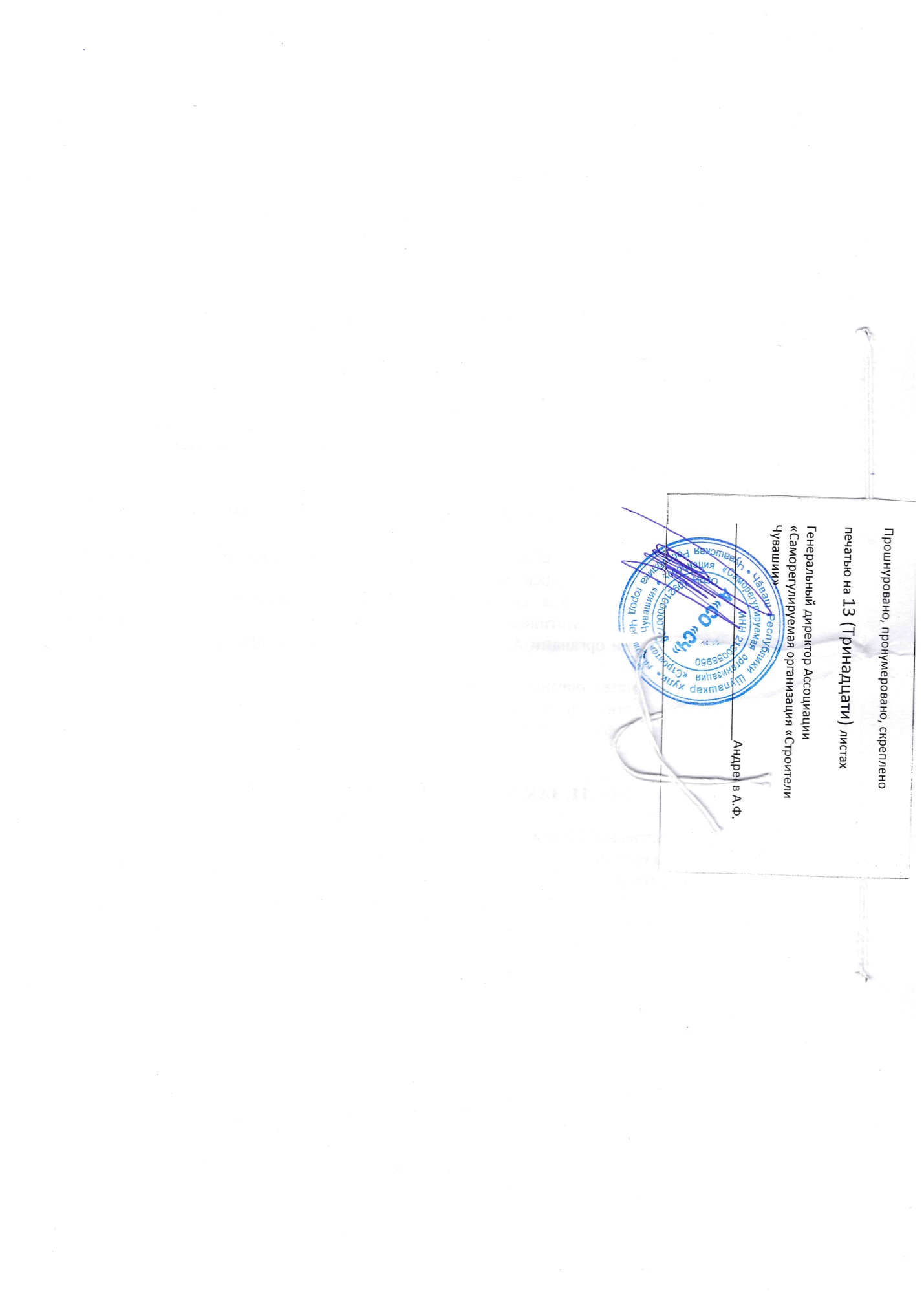 